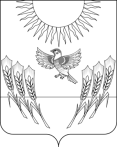 АДМИНИСТРАЦИЯ ВОРОБЬЕВСКОГО МУНИЦИПАЛЬНОГО РАЙОНА ВОРОНЕЖСКОЙ ОБЛАСТИП О С Т А Н О В Л Е Н И Еот  08 апреля 2020 г.   №  240      	    	      с. ВоробьевкаОб утверждении Положения о секторе  ГО и ЧС администрации Воробьевского муниципального районаВ соответствии с Федеральными законами от 06.10.2003 г. №131 -ФЗ «Об общих принципах организации местного самоуправления в Российской Федерации», от 12.02.1998 г. №28-ФЗ «О гражданской обороне», от 21.12.1994 г. №68-ФЗ «О защите населения и территорий от чрезвычайных ситуаций природного и техногенного характера», постановлением Правительства Российской Федерации от 30.12.2003 г. № 794 (ред. от 17.05.2017) «О единой государственной системе предупреждения и ликвидации чрезвычайных ситуаций», приказом МЧС России от 18.08.2000 г. №436 «Об утверждении Примерного положения об органе, специально уполномоченном решать задачи гражданской обороны, задачи по предупреждению и ликвидации чрезвычайных ситуаций в составе или при органе исполнительной власти субъекта Российской Федерации и органе местного самоуправления»:  	 1. Утвердить Положение о секторе ГО и ЧС администрации Воробьевского муниципального района, согласно приложению.     	 2.  Контроль за исполнением настоящего постановления оставляю за собой.Глава  администрации  муниципального  района                               			   М.П. ГордиенкоУтверждено постановлением администрации Воробьевского муниципального района от 08.04.2020 г. № 240ПОЛОЖЕНИЕ 
о секторе по ГО и ЧС администрации 
Воробьевского муниципального районаI. Общие положения	1.1.	Настоящее Положение разработано на основе федеральных законов от 12.02.1994 г. №28-ФЗ «О гражданской обороне», от 21.12.1994 г. №68-ФЗ «О защите населения и территорий от чрезвычайных ситуаций природного и техногенного характера», от 6.10.2003 г. №131-ФЗ «Об общих принципах организации местного самоуправления в Российской Федерации», постановления Правительства Российской Федерации от 23.12.2003 г. №794 «О единой государственной системе предупреждения и ликвидации чрезвычайных ситуаций», приказа МЧС России от 16.08.2000 г. №436 «Об утверждении Примерного положения об органе, специально уполномоченном решать задачи по предупреждению и ликвидации чрезвычайных ситуаций в составе или при органе исполнительной власти Субъекта Российской Федерации и органе местного самоуправления».	1.2.	Сектор ГО и ЧС администрации муниципального района  создается и функционирует как структурное подразделение администрации муниципального  района без образования юридического лица и подчиняется непосредственно главе администрации муниципального района.	1.3.	Сектор ГО и ЧС возглавляет начальник сектора, назначаемый и освобождаемый от должности главой администрации муниципального района. Начальник отдела при исполнении своих служебных обязанностей непосредственно подчиняется главе администрации муниципального района, в отсутствие главы администрации муниципального района - заместителю главы администрации муниципального района.	1.4.	В своей деятельности сектор ГО и ЧС руководствуется Конституцией Российской Федерации, федеральными конституционными законами, федеральными законами и иными нормативными правовыми актами Российской Федерации, общепризнанными принципами и нормами международного права и международными договорами Российской Федерации, законодательными и иными нормативными правовыми актами Воронежской области, приказами и распоряжениями МЧС России, Главного Управления МЧС России по Воронежской области и казенного учреждения Воронежской области «Гражданская оборона, защита населения и пожарная безопасность Воронежской области», Уставом муниципального района, решениями районного Совета народных депутатов, постановлениями и распоряжениями главы администрации муниципального района и настоящим Положением.	1.5.	Сектор ГО и ЧС осуществляет свою деятельность во взаимодействии с Главным Управлением МЧС России по Воронежской области, казенным учреждением Воронежской области «Гражданская оборона, защита населения и пожарная безопасность Воронежской области», федеральными органами, органами государственной и исполнительной власти Воронежской области и органами местного самоуправления.II.	Основные задачи сектора ГО и ЧС 	2.1.	Организация и осуществление мероприятий по гражданской обороне, защите населения и территорий от чрезвычайных ситуаций природного и техногенного характера, пожарной безопасности и безопасности людей на водных объектах на территории муниципального района.	2.2.	Организация сбора и обработки информации в области гражданской обороны, предупреждения и ликвидации чрезвычайных ситуаций, пожарной безопасности, а также обмена этой информацией.	2.3.	Осуществление координации деятельности органов местного самоуправления и организаций, расположенных на территории муниципального района и подготовка предложений в области гражданской обороны, защиты населения от чрезвычайных ситуаций природного и техногенного характера и обеспечения пожарной безопасности.III. Основные функции сектора ГО и ЧС  	3.	Сектор ГО и ЧС в соответствии с возложенными на него задачами выполняет следующие функции:	3.1.	Разрабатывает предложения по совершенствованию деятельности в области гражданской обороны, предупреждения и ликвидации чрезвычайных ситуаций, мобилизационной работе, обеспечения пожарной безопасности и безопасности людей на водных объектах, в установленном порядке вносит на рассмотрение органам местного самоуправления и организациям предложения по совершенствованию работы в этих областях и проекты нормативных актов в пределах своей компетенции.	3.2.	Осуществляет в пределах своих полномочий руководство организациями при определении состава, размещении и оснащении сил районного звена территориальной подсистемы единой государственной системы предупреждения и ликвидации чрезвычайных ситуаций.	3.3.	Координирует в установленном порядке деятельность нештатных формирований и спасательных служб, пожарной охраны, а также организаций, имеющих уставные задачи по проведению аварийно-спасательных работ и действующих на территории муниципального района.	3.4.	Организует в установленном порядке подготовку, переподготовку или повышение квалификации должностных лиц органов местного самоуправления, организаций и нештатных формирований по вопросам гражданской обороны, вопросам защиты населения и территорий от чрезвычайных ситуаций.	3.5.	Участвует в разработке и проведении мероприятий по подготовке к эвакуации населения, материальных и культурных ценностей в безопасные районы.	3.6.	Участвует в совершенствовании и поддержании в готовности территориальной системы централизованного оповещения гражданской обороны.	3.7.	Контролирует создание и состояние локальных систем оповещения потенциально опасных объектов.	3.8.	Организует и осуществляет информирование населения о приведении в готовность системы гражданской обороны, возникновения (угрозы возникновения) чрезвычайных ситуаций, пожаров и ходе ликвидации их последствий, об угрозе нападения противника и применения им средств массового поражения.	3.9.	Организует взаимодействие с органами военного управления и правоохранительными органами при решении задач в области гражданской обороны, предупреждения и ликвидации чрезвычайных ситуаций, пожарной безопасности.	3.10.	Осуществляет связь с общественностью и средствами массовой информации по вопросам своей компетенции.	3.11.	Организует работу сети наблюдения и лабораторного контроля в интересах гражданской обороны, а также по прогнозированию чрезвычайных ситуаций по наличию объектов повышенного риска и угрозы возникновения стихийных бедствий.	3.12.	Организует работу по привлечению в установленном порядке к мероприятиям по предупреждению и ликвидации чрезвычайных ситуаций общественных организаций и объединений.	3.13.	Разрабатывает и вносит на рассмотрение главе администрации  муниципального района проекты плана гражданской обороны и плана действий по предупреждению и ликвидации чрезвычайных ситуаций.	3.14.	Осуществляет организационно-техническое обеспечение деятельности комиссии по чрезвычайным ситуациям администрации муниципального района.	3.15.	Осуществляет сбор, обобщение и анализ информации об угрозе возникновения чрезвычайных ситуаций. готовит отчётную и статистическую информацию о работе администрации муниципального  района в сфере ГОЧС.	3.16.	Обеспечивает в пределах своей компетенции проведение мероприятий по защите сведений, составляющих государственную тайну или служебную тайну.IV. Права сектора ГО и ЧС 	4.	Сектор ГО и ЧС в пределах своей компетенции имеет право:	4.1.	Запрашивать и получать в установленном порядке от органов государственной статистики, органов исполнительной власти Воронежской области, органов местного самоуправления и организаций информацию и сведения, необходимые для выполнения возложенных на него задач.	4.2.	Принимать по вопросам своей компетенции решения, обязательные для исполнения руководителями организаций, предприятий и учреждений.	4.3.	Принимать, по согласованию с главой администрации  муниципального района, решения о привлечении сил и средств к ликвидации чрезвычайных ситуаций.V. Структура и организация деятельности сектора ГО и ЧС	5.1.	Структура и штат сектора ГО и ЧС утверждаются распоряжением администрации муниципального района в установленном порядке. 	5.2.	Руководство сектором ГО и ЧС осуществляет начальник  сектора ГО и ЧС администрации муниципального района на основе единоначалия и организует работу сектора ГО и ЧС в пределах своей компетенции и должностной Инструкции.	5.3.	Начальник сектора ГО и ЧС осуществляет общее руководство деятельностью сектора ГО и ЧС и обеспечивает квалифицированное и своевременное выполнение стоящих перед ним задач в соответствии с перечнем функциональных обязанностей, утверждённых должностной инструкцией.	5.4.	Начальник сектора ГО и ЧС при исполнении служебных и должностных обязанностей:-	представляет интересы сектора ГО и ЧС в государственных органах власти, предприятиях, учреждениях, организациях;-	несёт персональную ответственность за деятельность сектора ГО и ЧС, состояния учёта, своевременность и полноту представления информации в областные органы власти и главе администрации муниципального  района;-	вносит в установленном порядке на рассмотрение главы администрации муниципального  района проекты муниципальных правовых актов по вопросам, входящим в компетенцию отдела;-	выполняет другие функции, необходимые для обеспечения деятельности сектора ГО и ЧС.